Сумська міська радаVІІІ СКЛИКАННЯ XI СЕСІЯРІШЕННЯвід 29 вересня 2021 року №1897-МРм. СумиВраховуючи звернення громадянки, розроблену та надану технічну документацію із землеустрою щодо встановлення (відновлення) меж земельної ділянки в натурі (на місцевості), відповідно до статей 12, частини четвертої статті 83, частини другої статті 118, 120, частини восьмої статті 186 Земельного кодексу України,  статті 55 Закону України «Про землеустрій», статті 18 Закону України «Про автомобільні дороги», частини третьої статті 15 Закону України «Про доступ до публічної інформації», враховуючи протокол засідання постійної комісії з питань архітектури, містобудування, регулювання земельних відносин, природокористування та екології Сумської міської ради від 20.07.2021 № 27, керуючись пунктом 34 частини першої статті 26 Закону України «Про місцеве самоврядування в Україні», Сумська міська радаВИРІШИЛА:Відмовити Горкавенко Наталії Миколаївні в затвердженні технічної документації із землеустрою щодо встановлення (відновлення) меж земельної ділянки в натурі (на місцевості) для будівництва і обслуговування житлового будинку, господарських будівель і споруд (присадибна ділянка) та наданні у власність земельної ділянки за адресою: м. Суми, вул. 6-а Продольна, 7, площею 0,0613 га, кадастровий номер 5910136600:20:001:0007, яка знаходиться у неї в користуванні, у зв’язку з невідповідністю місця розташування земельної ділянки містобудівній документації (Плану зонування території міста Суми, затвердженому рішенням Сумської міської ради від 06.03.2013 № 2180-МР), а саме: потраплянням земельної ділянки частково в зону садибної житлової забудови Ж-1 та частково в межі зони транспортної інфраструктури ТР-2- проектних червоних ліній магістральної районного значення вулиці 6-а Продольна, на ділянці її перспективного розширення, яка відноситься до земель комунальної власності (землі загального користування, які не можуть бути передані у приватну власність).Секретар Сумської міської ради                                                         Олег РЄЗНІКВиконавець: Клименко Ю.М.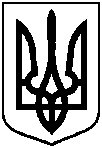 Про відмову в наданні у власність  земельної ділянки за адресою: м. Суми, вул. 6-а Продольна, 7, площею       0,0613 га Горкавенко Наталії Миколаївні, яка знаходиться у неї в користуванні 